                                                  Газовый генератор резервного электроснабжения с воздушным охлаждением.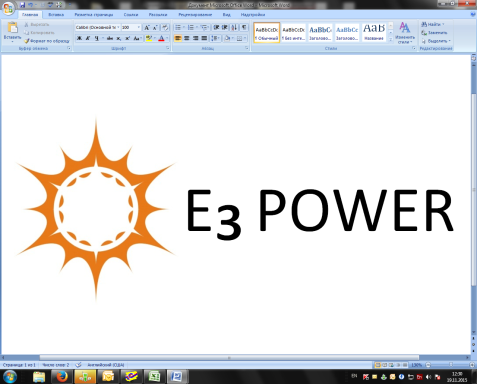 Модель E3 POWER GG8000-Х3 (6,5 кВт)	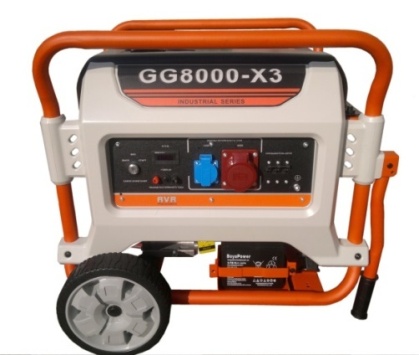 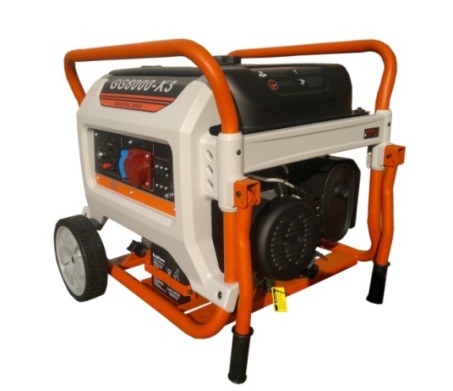 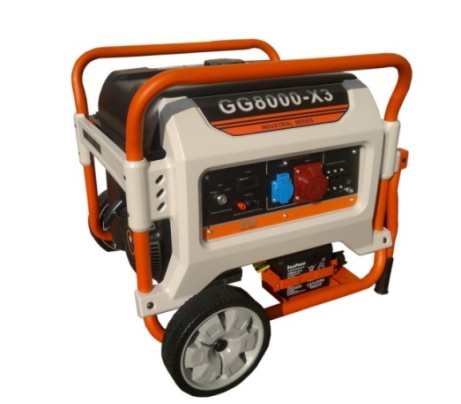 трехпозиционный счетчик моточасов (частота/счетчик моточасов/напряжение);аккумулятор в комплекте (гелевый);транспортировочный комплект (колеса, ручка);синхронный щеточный генератор;электрический старт и ручной старт; возможность оборудования комплектом автозапуска;глушитель с повышенной производительностью;выбор топлива – метан/пропан-бутан/биогаз;уникальная система смесеобразования;температурный режим эксплуатации от -30 до +40 градусов;надежный запуск и работа при низком давлении газовой магистрали;датчик уровня масла с автоматической остановкой двигателя; разрешается установка внутри помещений (с соблюдением технических условий);недорогая электростанция  на колесах для использования в загородных домах, стройплощадках и других объектах в качестве резервного источника питания.ГенераторE3 POWER GG8000-Х3МЕТАН. Номинальная мощность/Максимальная мощность5,5кВт/5,8кВтПРОПАН. Номинальная мощность/Максимальная мощность6,0кВт/6,5кВтКоэффициент мощности (cosф)0,8Частота тока50 ГцНоминальное выходное напряжение380 ВФаза3Сила тока9,8 АВыход постоянного токаестьАвтоматический регулятор напряженияестьЗащита от перегрузкиестьВес 94кгГабаритные размеры, мм775х645х660ДвигательМодельFH420Объем двигателя440см3Количество цилиндров1Частота вращения3000 об./мин.Объем масляной системы1 л.Потребление топлива при максимальной нагрузке0,30 кг/кВт.ч. (пропан) / 0,40 м3/кВт.ч. (метан)Уровень шума75 дБ